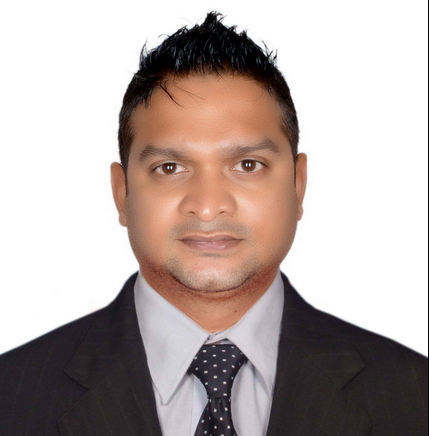                 yours sincerely                       Larson                                        objectivesLooking for a challenging post wherein I can utilize my skills and abilities to the best in order to obtain the overall target of the company and thereby enhancing my knowledge which would enable sustainable personal growth.Skills & AbilitiesProfessional ExperienceEducationADDITIONAL 